Эссе учителя начальных классовМБОУ «Гимназия №10» г. НовокузнецкБондаренко Ларисы Викторовны«Я – учитель»Благодарю Судьбу за то,Что имя мне дала - Учитель,За то, что детских глаз приняв тепло,Веду  Учеников своих дорогами открытий...           Ещё учась в третьем классе, я решила стать учителем, учителем начальных классов!  Глядя на свою первую учительницу Нину Степановну,  я  в  тайне  представляла  себя  на  её  месте. Это был интересный, умный человек, с которым  всегда можно было поговорить на любую тему, спросить  любого совета.  Для меня она была необыкновенным,  замечательным человеком. Дома  я  играла  в  школу  и  учила  своих  кукол, как Нина Степановна.  Видя мою  тягу  к  преподаванию, мама  посоветовала  мне  поступить  в институт, выбрать профессию  учителя. Что я и сделала. И вот….         Я - учитель! Я, не просто учитель! Я  – учитель начальных классов.  Учитель – лучше  званья  нет  на  свете. А  работать  учителем  начальных  классов  в  школе – самая  удивительная,  уникальная  и  почётная  профессия.  Учитель  начальных  классов  умеет  всё! Это  самый  творческий  человек, настоящий  волшебник, тот, кто зажигает огоньки веры и любви в сердцах детей. Он вечно молод, ведь вокруг него всегда дети, он красив мыслями и душой.      Моя профессия самая важная и ответственная. Ведь от того, насколько я проникну в детское сердечко, раскрою человеческую душу, зависит и то, кем ребёнок станет в будущем: будет ли он возводить огромные дома, исцелять людей, рассекать глубины космического пространства, а может быть, так же как и я, стоя у доски, будет «сеять вечное, доброе, чистое. Моя  задача, раскрыть в каждом ребёнке его способности, помочь выбрать верную дорогу в жизни.Быть учителем - это призвание, быть хорошим учителем - это талант, быть хорошим учителем начальных классов – это талант вдвойне, потому что именно этот учитель остается в цепкой памяти маленького ребенка, как первый человек, встретившийся на его долгом и порою трудном пути под названием «школа».Именно мои ученики заставляют меня быть таким учителем, каким я являюсь на сегодняшний день. И я благодарна им за это. Ведь они «закалили» меня и многому научили. Научили принимать их такими, какие они есть, быть терпимей к их детским ошибкам, но требовательней к самой себе. Воспитывая их, я изменяюсь сама.Ни разу я не пожалела о выбранной профессии. И каждые четыре года, провожая уже выросших родных детей, думаю: «Через три летних месяца придут другие, станут такими же родными, а снова их буду учить читать и писать, доброте, любви и уважению ко всему окружающему.Я люблю свою профессию и своих учеников. Моё педагогическое кредо: «Учить своих детей так, чтобы захотел учиться каждый. Увидеть себя в учениках и помочь им добиться того, к чему стремлюсь сама». Иногда меня спрашивают, почему мне нравится работать в школе? Думаю, что это то, что я умею делать хорошо. И потом, я вижу результат своей работы. А самое главное – горящие глаза детей, их радость от встречи с учителем. Все это дает желание ходить на работу, придумывать что-то новое, развиваться самой!Учитель - это не только тот, кто учит, но и тот, кто сам всю жизнь учится. И только такому человеку позволено учить детей. Поэтому самообразование моё продолжается. Сколько себя помню, моя жизнь связана с книгой, чтением, самообразованием. Сколько живу - столько учусь. Учу детей и учусь у них. У детей есть чему поучиться: жизнерадостности, правдивости, непосредственности.Профессию учителя считаю вечной. Так как именно его называют инженером человеческих душ, архитектором характера, врачом болезней роста, тренером интеллекта и памяти, дирижером мыслей и чувств, судьей первых поступков человека, садовником, выращивающим розы ... И это чистая правда!!!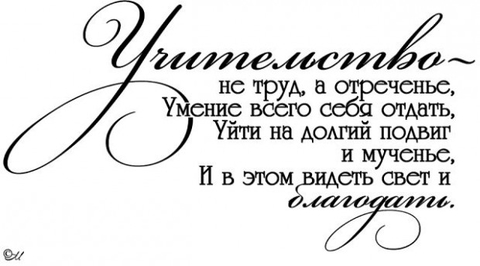 